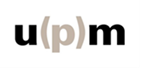 Smlouva o dílo(dle §2586 NOZ)Č. j. UPM / 783 / 2023Smluvní strany:1. Objednatel:Uměleckoprůmyslové museum v PrazeSe sídlem ulice 17. listopadu 2, 110 00 Praha 1Zastoupené PhDr. Helenou Koenigsmarkovou – ředitelkouIČ : 00023442, DIČ: CZ00023442Bankovní spojení: Osoby oprávněné k jednání:  (dále jen „objednatel“) 2. Dodavatel:  Martin Bašta, DiS.Novoštěrboholská 93/18, 102 00 Praha 10neplátce DPH(dále jen „dodavatel“)Smluvní strany uzavírají tuto smlouvu, jíž se dodavatel zavazuje zajistit pro objednatele stavbu paneláže a výrobu výstavního fundusu pro výstavní projekt „Koncert pro dva smysly“ (dále jen „výstava“) dle prostorového řešení výstavy, jehož autorem je doc. Pavel Mrkus a kurátorkou PhDr. Konstantina Hlaváčková, a objednatel se zavazuje k jeho převzetí a k zaplacení sjednané ceny za jeho provedení podle podmínek obsažených v následujících ustanoveních této smlouvy.I.Předmět smlouvyDodavatel se zavazuje provést na svůj náklad a nebezpečí pro objednatele dílo, které spočívá ve stavbě  paneláže postavené dle projektu, který tvoří přílohu č. 1 této smlouvy, v jednom sále6. NP v sídle objednatele (dále jen „dílo“) a výrobu 4 kusů podstavců dle technické dokumentace v podobě půlkruhů a objednatel se zavazuje dílo převzít a zaplatit níže sjednanou cenu díla. II.Čas a místo plněníDodavatel provede dílo od 3. května 2023 do 10. května 2023 na místě určení. III.Cena dílaCena za provedení díla byla stanovena dohodou smluvních stran na 94.000,-Kč (slovy: devadesát-čtyřitisíckorun českých), dodavatel není plátce DPH, tato cena je tedy cenou konečnou.IV.Platební podmínkyCena díla je splatná ve lhůtě 30 dnů od doručení daňového dokladu (faktury) objednateli a bude zaplacena formou bankovního převodu na účet dodavatele.V.Způsob převzetí dodávkyDodavatel předmět díla předá v reálné podobě do 11. 5. 2023 a objednatel jej převezme formou písemného předávacího protokolu, přičemž k převzetí předmětu díla poskytne objednatel nezbytnou součinnost.VI.Odpovědnost za vady, reklamační řízeníV případě, že objednatel shledá v díle vady, vyzve dodavatele k jejich odstranění ve lhůtě 2 dnů. VII. Smluvní sankcePro případ prodlení dodavatele s plněním díla sjednávají smluvní strany pokutu ve výši 0,025% z celkové ceny díla denně za prvních 10 dnů prodlení, dále pak 0,05% za každý další den prodlení. Pro případ prodlení objednatele se zaplacením ceny díla sjednávají smluvní strany smluvní pokutu ve výši 0,025% denně za prvých 30 dnů prodlení, dále pak 0,05% za každý další den prodlení.VIII.Jiná ujednáníPřípadné změny této smlouvy budou provedeny písemně formou dodatků.IX.Ustanovení přechodná a závěrečnáTato smlouva je vyhotovena ve třech výtiscích s platností originálu, z nichž dodavatel obdrží jeden výtisk a objednatel dva.Veškeré změny této smlouvy lze provést jen v písemné podobě.Nedílnou součástí této smlouvy je příloha č. 1 – Koncepce výstavy a prostorová studie.V Praze dne 18. dubna 2023……………………………………………..…			………………………………………………objednatel						dodavatelPhDr. Helena Koenigsmarková				Martin Bašta, DiS.Příloha č. 1 ke Smlouvě o dílo č. j. UPM / 783 / 2023Koncepce výstavy Koncert pro dva smysly